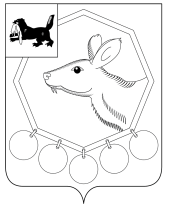 ____20.03___2019 №__53п/19__РОССИЙСКАЯ ФЕДЕРАЦИЯИРКУТСКАЯ ОБЛАСТЬМУНИЦИПАЛЬНОЕ ОБРАЗОВАНИЕБАЯНДАЕВСКИЙ РАЙОНМЭРПОСТАНОВЛЕНИЕ Об организации летнего отдыха,  оздоровления и занятости детей в МО «Баяндаевский район» в 2019 году.В  целях обеспечения  летнего отдыха, оздоровления и занятости детей и подростков в 2019 году и реализации государственной политики в области защиты детства, развития творческого потенциала детей, охраны и укрепления здоровья, формирования у детей навыков здорового образа жизни и в соответствии с п.1 ст. 12 ФЗ от 24.07.1998г № 124-ФЗ «Об основных гарантиях прав ребенка РФ», руководствуясь Федеральным законом от 06.10.2003г. №131–ФЗ «Об  общих  принципах организации местного самоуправление в  Российской Федерации», ст.ст.  33, 48 Устава МО «Баяндаевский район».ПОСТАНОВЛЯЮ:1. Утвердить план мероприятий по организации летнего отдыха, оздоровления и занятости детей в МО «Баяндаевский район» на 2019 год (приложение 1).2. Утвердить сеть из 13 оздоровительных лагерей с дневным пребыванием, организованных при общеобразовательных школах и детского, спортивно-оздоровительного лагеря «Олимп» (приложение 2).3. Утвердить состав  межведомственной комиссии по организации отдыха и занятости детей и подростков (приложение 3)3. Открыть лагеря с дневным пребыванием детей с 1 июня по 21 июня 2019 года в 13-ти лагерях дневного пребывания для 900 детей школьного возраста с  6 лет до 16 лет с выходными 8, 12, 15, 16 июня 2019г.4. Начать первый оздоровительный сезон в лагере Олимп с 1 июля по 18 июля 2019 года, второй сезон с 20 июля по 6 августа 2019г5. Утвердить режим работы лагерей дневного пребывания с двухразовым приемом  пищи, продолжительностью 21  календарных дней. (приложение 4)6. Утвердить режим работы детского, спортивно-оздоровительного лагеря «Олимп» с пятиразовым приемом пищи, продолжительностью 18 календарных дней. (приложение 5)7. Утвердить стоимость путевки в лагерь Олимп. (приложение 6)8. Утвердить распределение кубриков МБУ ДСОЛ «Олимп» для подготовки к оздоровительному сезону 2019г по МО и учреждениям. (приложение 7)9.1. Финансовому управлению администрации МО «Баяндаевский район» (Буинов А.В.):1). Обеспечить выделение финансовых средств на организацию летнего отдыха, оздоровления и занятости  детей (приложение 8,9)9.2. Управлению образования администрации МО «Баяндаевский район» (Оршонов Ю.М.):1). Обеспечить организацию отдыха детей в лагерях дневного пребывания при общеобразовательных школах и в детском, спортивно-оздоровительном лагере «Олимп»2). Обеспечить надлежащие условия для проведения воспитательной и оздоровительной работы в лагерях всех типов.3).  Продлить отопительный сезон в лагерях с дневным пребыванием детей до 15 июня 2019 г.  при неблагоприятных погодных условиях.9.3. ОГБУЗ  «ЦБ»  (Мантатова Э.А.):1). Организовать оздоровление, санаторно-курортное лечение детей с хроническими заболеваниями.2). Обеспечить бесплатное прохождение медицинской комиссии персоналу оздоровительных учреждений, также медицинских осмотров несовершеннолетних граждан в возрасте от 14 до 18 лет при оформлении временной занятости в летний период.3). Обеспечить оздоровительные учреждения кадрами медицинских работников и осуществлять контроль за работой медицинского персонала.4). Укомплектовать лагеря необходимым набором лекарственных препаратов.9.4. ОП (дислокации п. Баяндай) МО МВД России « Эхирит –Булагатский»  (Буинов А.Л):1). Обеспечить в течение всего летнего периода комплекс мер по безопасности перевозок детей, охране общественного порядка в местах оздоровления детей;9.5. Отделу по делам ГО ЧС администрации МО «Баяндаевский район» (Гудеев А.А.) оказать содействие:1). В своевременной приемке оздоровительных лагерей к началу оздоровительного сезона в соответствии с нормами противопожарной безопасности;2). Обеспечить осуществление контроля по соблюдению противопожарной безопасности в лагерях  всех типов.9.6. Территориальному отделу Управления Роспотребнадзора по Иркутской области в Баяндаевском районе (Семенова В.М.) (по согласованию) 1. Обеспечить осуществление государственного санитарно-эпидемиологического надзора при организации, проведении летнего отдыха и оздоровления детей.9.7. Управлению министерства социального развития, опеки и попечительства, по опеке и попечительству по Баяндаевскому и Эхирит-Булагатскому районам (Муханеева Н.А.) (по согласованию):1. Организовать летний отдых детей-сирот, детей, оставшихся без попечения родителей, детей находящихся под опекой и попечительством.9.8. Областному государственному казённому  учреждению Центр занятости населения Баяндаевского района (Романов А.М.) (по согласованию):9.10. Организовать временную занятость подростков в возрасте 14-18 лет в период летних каникул.9.11 Экономическому отделу администрации МО «Баяндаевский район» (Борошноева И.В.):1). Обеспечить осуществление контроля за использованием средств на питание, правильностью калькуляции блюд во всех типах лагерей.9.12. Отделу ЖКХ (Хунгеев Ф.К.) совместно с Управлением образования (Оршонов Ю.М.) провести ремонт в лагере Олимп.9.13. Отделу Культуры (Хабеев И.Л.) содействовать участию работников культуры в организации работы с детьми в летний период.9.14. Редакции газеты «Заря» (Вахрамеев Б.В.):1.  Информировать население Баяндаевского района о деятельности оздоровительных учреждений.9.15. Главам муниципальных образований сельских поселений и директорам общеобразовательных школ Баяндаевского района:1). Обеспечить подготовку лагерей всех типов  к открытию;2). Обеспечить безопасность жизни и здоровья детей, а также контроль по соблюдению противопожарной безопасности при организации, проведении летнего отдыха и оздоровления детей.10. Контроль по исполнению настоящего постановления возложить на заместителя мэра муниципального образования «Баяндаевский район» Моноева В.Р.  11.  Настоящее постановление подлежит официальному опубликованию в газете «Заря», а также официальном сайте МО «Баяндаевский район» в информационно-телекоммуникационной сети «Интернет».Мэр муниципального образования «Баяндаевский район» А.П. Табинаев 